PROPOSTES DE PICTOESCRIPTURA SETMANA DEL 27 D’ABRIL A L’1 DE AMIG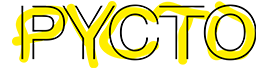 ENTRA  AMB EL TEU USUARI I CONTRASENYA. ET TROBARÀS AMB  VÀRIES CARPETES.PICTOESCRIPTURA RECOMANA:   LLEGEIX EL CONTE DE LA ILLA DEEL TRESOR I FES DE L’ACTIVITAT 5, ELS SEGÜENTS EXERCICIS: FRASES INCABADES, AMANIDA DE LLETRES I IMAGINO I DIBUIXA. NO CAL QUE HO FACIS A L’ORDDINADOR, NI COPIÏS L’ENUNCIAT. FES-HO EN UN FULL.QUAN ACABIS  FES  LA FOTO I ENVIA-LA.SI TENS MOLTES GANES  DE TREBALLAR POTS FER LA RESTA D’EXERCICIS I ENVIAR-LOS.TAMBÉ POTS DIBUIXAR I PINTAR ELS ULLS A LARRI CENTULLS I ENVIAR LA FOTO.LLIBRE DIGITAL:  HAS D’ANAR PASSANT EL CONTE FINSLA PÀGINA 7. A L’ESQUERRA HI HA UN SÍMBOL D’UN LLAPIS IUNA ESQUADRA.QUAN  EL CLIQUIS T’APAREIXERÀ UNA C ( CREA) I LX ( JOCS DE LÈXIC) AMB UN PUNTET  BLAU.- AQUESTA SETMANA  NO HAURÀS DE FER CAP CREA.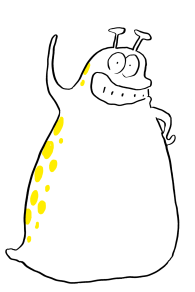 - ET  PROPOSO QUE FACIS ELS JOCS DE LLENGUA DE LA PARAULA “APSPECTE” ON TREBALLARÀS LA MAJÚSCULA  A L’INICI DE PARAULA I EN NOMS PROPIS I UN ACRÒSTIC ( AMB CADA UNA DE LES LLETRES DE LA PARAULA  “ASPECTE” HAS D’INVERTAR-TE UNA NOVA PARAULA).NO CAL ENVIAR RES.JOCS DE LLENGUA: TAMBÉ POTS ANAR FENT ELS JOCS DE LLENGUA.  CADASCÚ AL SEU RITME. NO CAL ENVIAR RES.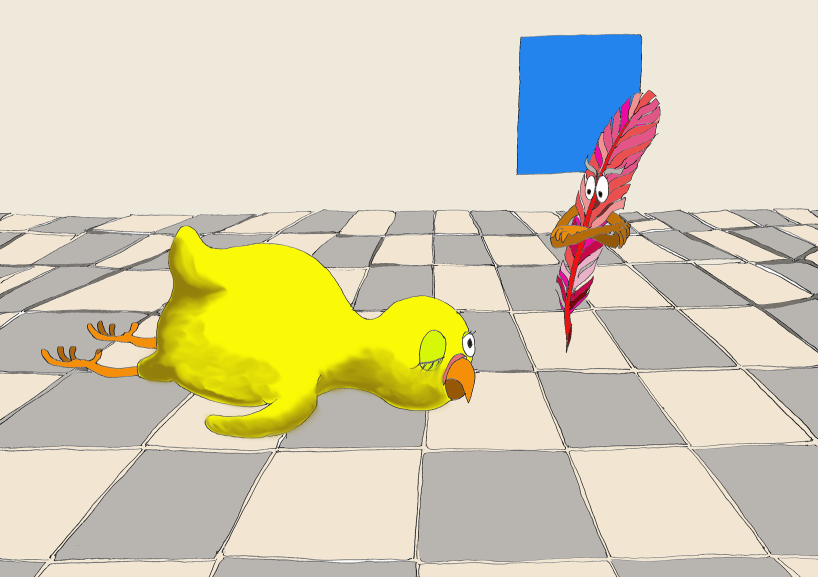 